ПОЛЕЗНАЯ ИНФОРМАЦИЯОтносится ко всем мероприятиям в рамках государственного задания МОН РФ: ведущим исследователям, научно-техническим работникам, к руководителям инициативных и конкурсных проектов.Дата публикации: 30.05.2017 на сайте госзадание.рфКак осуществить замену руководителя проекта?При создании заявки на замену руководителя проекта в информационной системе обязательно должны быть заполнены наукометрические показатели как текущего руководителя, так и предлагаемого.Наукометрические показатели заполняются через личный кабинет руководителя.Меню → ФИО → "Редактирование профиля" → вкладка 5 "Наукометрические показатели" (см. Приложение 1).Заявки в системе на замену руководителей без заполненных наукометрических показателей будут отклонены.Бумажный вариант письма о замене руководителя просим представлять по установленной форме (см. Приложение 2).Заполненную форму необходимо подписать у руководителя организации (или уполномоченного представителя), отсканировать в формате pdf и загрузить в систему.Оригинал письма необходимо отправить в Департамент науки и технологий Министерства образования и науки Российской Федерации.Приложение 1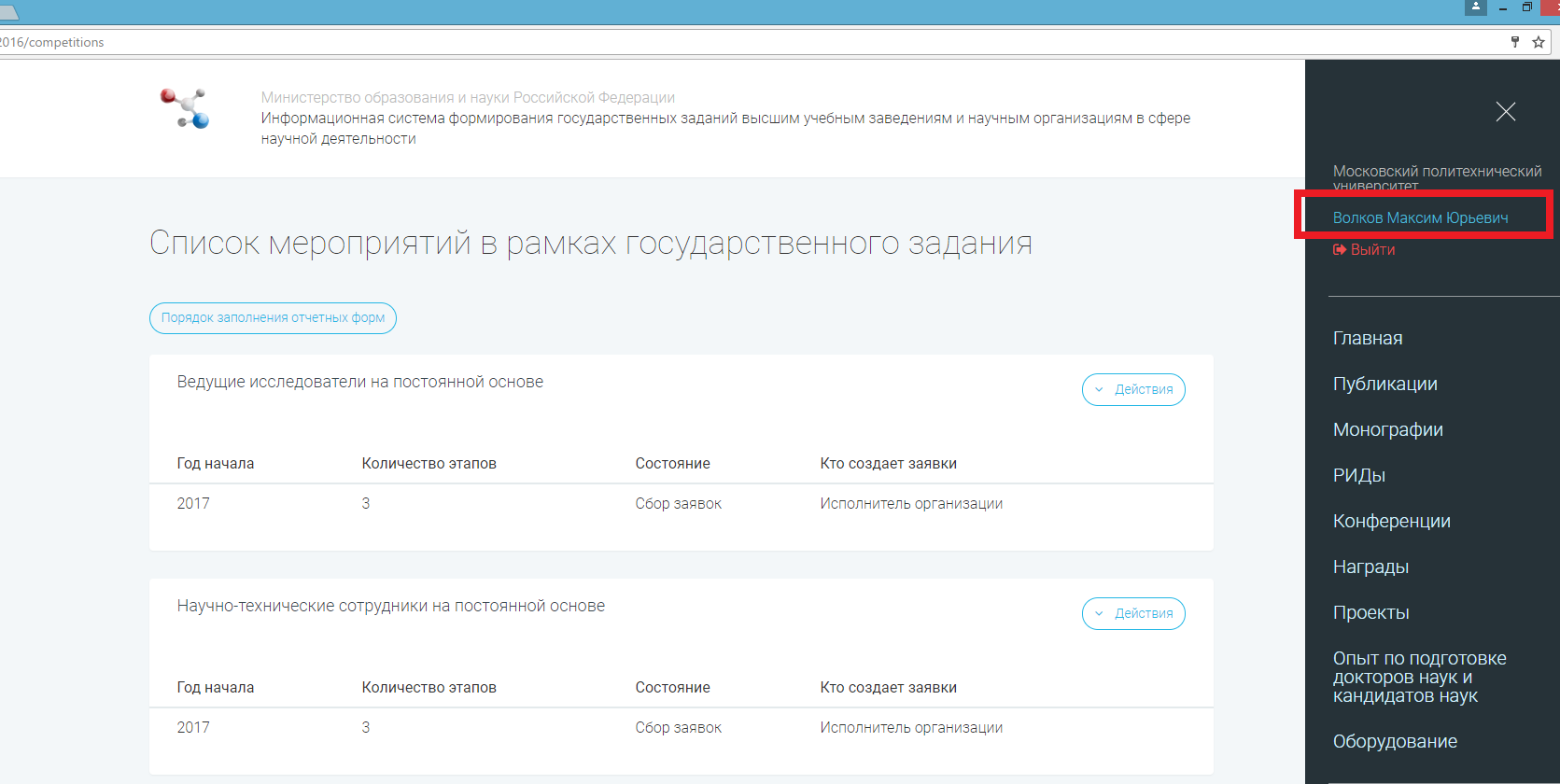 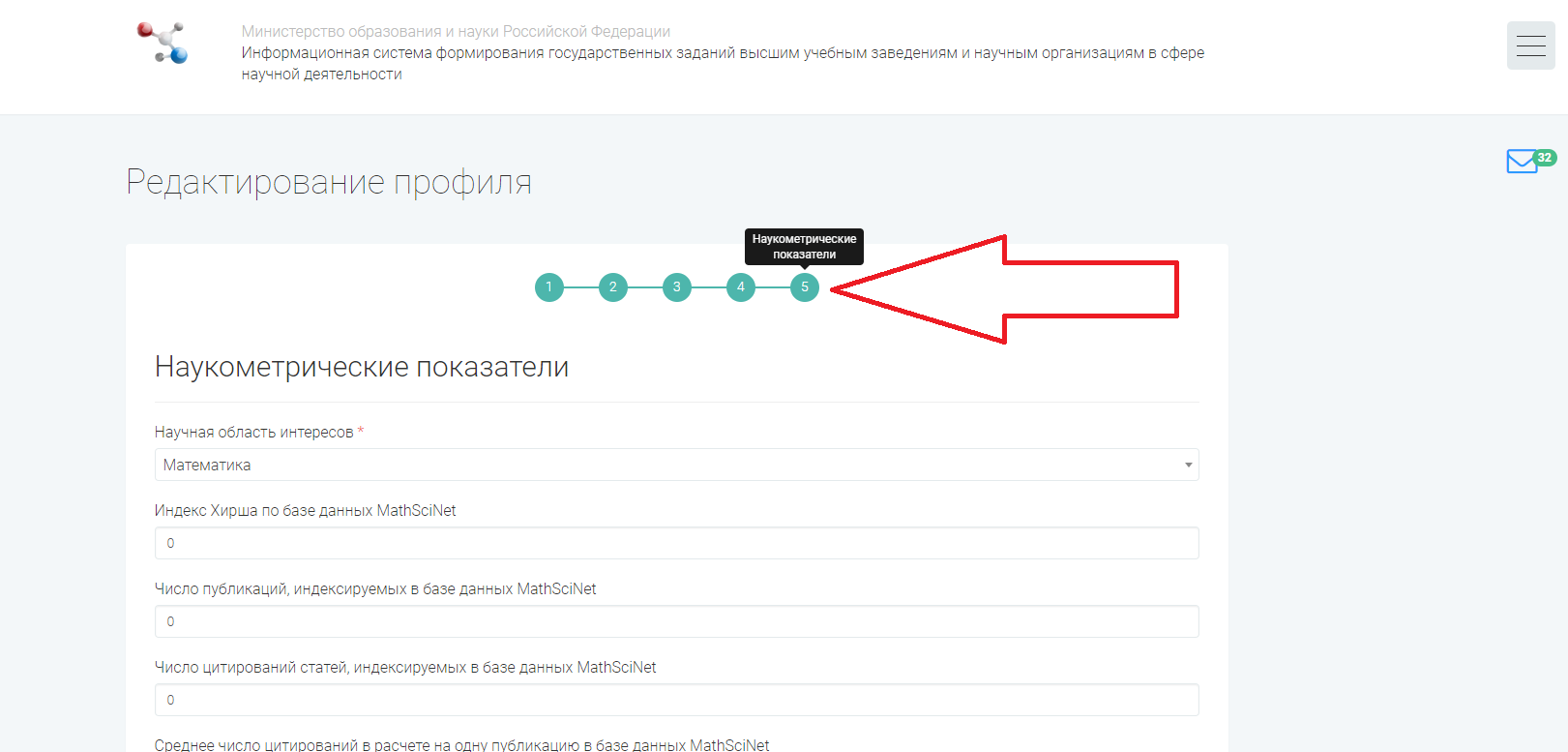 Приложение 2Уважаемый Сергей Юрьевич!___________________________________________________________________________________________________________________________________________________________________________________________________________________________________________________________________________________________________________________________________________________*Обязательно указание реквизитов проекта, причин замены руководителяДолжность руководителя организации          		И.О. Фамилия(либо должность уполномоченного представителя)Бланк организацииДата, исх. номерДиректору Департамента науки и технологий Министерства образования и науки Российской ФедерацииС.Ю. МАТВЕЕВУНаименование показателейЗначения наукометрических показателей текущего руководителя:Ф.И.О.Значения наукометрических показателей предполагаемого руководителя:Ф.И.О.Число публикаций за последние пять лет в изданиях, индексируемых в базе данных WebofScienceЧисло публикаций за последние пять лет в изданиях, индексируемых в базе данных ScopusЧисло публикаций за последние пять лет в изданиях, индексируемых в базе данных MathSciNetЧисло публикаций, индексируемых в базе данных WebofScienceЧисло публикаций, индексируемых в базе данных ScopusЧисло публикаций, индексируемых в базе данных MathSciNetЧисло статей, индексируемых в базе данных WebofScienceЧисло статей, индексируемых в базе данных ScopusЧисло докладов, индексируемых в базе данных WebofScienceЧисло докладов, индексируемых в базе данных ScopusИндекс хирша по базе данных WebofscienceИндекс хирша по базе ScopusИндекс хирша по базе MathSciNetЧисло цитирований статей, индексируемых WebofScienceЧисло цитирований статей, индексируемых ScopusЧисло цитирований статей, индексируемых MathSciNetСреднее число цитирований в расчете на одну публикацию WebofScienceСреднее число цитирований в расчете на одну публикацию ScopusСреднее число цитирований в расчете на одну публикацию MathSciNetСредневзвешенный импакт-фактор изданий, в которых были опубликованы статьи за последние пять лет, индексируемых в базе данных WebofScienceСредневзвешенный импакт-фактор изданий, в которых были опубликованы статьи, индексируемых в базе данных WebofScience